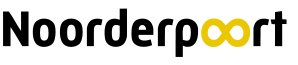 aftekenkaart Algemene voorlichting en preventieaftekenkaart Algemene voorlichting en preventieaftekenkaart Algemene voorlichting en preventieaftekenkaart Algemene voorlichting en preventieaftekenkaart Algemene voorlichting en preventieaftekenkaart Algemene voorlichting en preventieaftekenkaart Algemene voorlichting en preventieINFORMATIE OVER DE DEELNEMERINFORMATIE OVER DE DEELNEMERINFORMATIE OVER DE DEELNEMERINFORMATIE OVER DE DEELNEMERINFORMATIE OVER DE DEELNEMERINFORMATIE OVER DE DEELNEMERINFORMATIE OVER DE DEELNEMERNaamOnderwerp vaardighedenlijn (vak)Onderwerp vaardighedenlijn (vak)Algemene gezondheidsvoorlichting en preventieGroepAGTAAGTACohort:  2016-2019Leerjaar/leerperiodeen 1.2Leerjaar/leerperiodeen 1.2Leerjaar 1Periode 1, 21Opdracht mondeling behaald: JA/ NEEOpdracht schriftelijk geprint ingeleverd: JA/ NEEOpdracht mondeling behaald: JA/ NEEOpdracht schriftelijk geprint ingeleverd: JA/ NEEOpdracht mondeling behaald: JA/ NEEOpdracht schriftelijk geprint ingeleverd: JA/ NEEOpdracht mondeling behaald: JA/ NEEOpdracht schriftelijk geprint ingeleverd: JA/ NEEOpdracht mondeling behaald: JA/ NEEOpdracht schriftelijk geprint ingeleverd: JA/ NEEAangetoond V/O2Opdracht mondeling behaald: JA/ NEEOpdracht schriftelijk geprint ingeleverd: JA/ NEEOpdracht mondeling behaald: JA/ NEEOpdracht schriftelijk geprint ingeleverd: JA/ NEEOpdracht mondeling behaald: JA/ NEEOpdracht schriftelijk geprint ingeleverd: JA/ NEEOpdracht mondeling behaald: JA/ NEEOpdracht schriftelijk geprint ingeleverd: JA/ NEEOpdracht mondeling behaald: JA/ NEEOpdracht schriftelijk geprint ingeleverd: JA/ NEEAangetoond V/Ocompleet dossier ingeleverd: datum: compleet dossier ingeleverd: datum: compleet dossier ingeleverd: datum: compleet dossier ingeleverd: datum: compleet dossier ingeleverd: datum: compleet dossier ingeleverd: datum: Aangetoond V/ODeze aftekenkaart vaardigheden geldt als formatieve toets in verband met: de overgang van leerjaar 1 naar leerjaar 20 de toelating tot BPV.0 de deelname aan eindtoets/deeleindtoets …. De regels die op deze studievoortgangbepalingen van toepassing zijn staan in je studiewijzer.Neem de (afgetekende) kaart op in je portfolio.Bij het plegen van fraude (bijvoorbeeld het vervalsen van handtekeningen) wordt de aftekenkaart ongeldig verklaard.Deze aftekenkaart vaardigheden geldt als formatieve toets in verband met: de overgang van leerjaar 1 naar leerjaar 20 de toelating tot BPV.0 de deelname aan eindtoets/deeleindtoets …. De regels die op deze studievoortgangbepalingen van toepassing zijn staan in je studiewijzer.Neem de (afgetekende) kaart op in je portfolio.Bij het plegen van fraude (bijvoorbeeld het vervalsen van handtekeningen) wordt de aftekenkaart ongeldig verklaard.Deze aftekenkaart vaardigheden geldt als formatieve toets in verband met: de overgang van leerjaar 1 naar leerjaar 20 de toelating tot BPV.0 de deelname aan eindtoets/deeleindtoets …. De regels die op deze studievoortgangbepalingen van toepassing zijn staan in je studiewijzer.Neem de (afgetekende) kaart op in je portfolio.Bij het plegen van fraude (bijvoorbeeld het vervalsen van handtekeningen) wordt de aftekenkaart ongeldig verklaard.Deze aftekenkaart vaardigheden geldt als formatieve toets in verband met: de overgang van leerjaar 1 naar leerjaar 20 de toelating tot BPV.0 de deelname aan eindtoets/deeleindtoets …. De regels die op deze studievoortgangbepalingen van toepassing zijn staan in je studiewijzer.Neem de (afgetekende) kaart op in je portfolio.Bij het plegen van fraude (bijvoorbeeld het vervalsen van handtekeningen) wordt de aftekenkaart ongeldig verklaard.Deze aftekenkaart vaardigheden geldt als formatieve toets in verband met: de overgang van leerjaar 1 naar leerjaar 20 de toelating tot BPV.0 de deelname aan eindtoets/deeleindtoets …. De regels die op deze studievoortgangbepalingen van toepassing zijn staan in je studiewijzer.Neem de (afgetekende) kaart op in je portfolio.Bij het plegen van fraude (bijvoorbeeld het vervalsen van handtekeningen) wordt de aftekenkaart ongeldig verklaard.Deze aftekenkaart vaardigheden geldt als formatieve toets in verband met: de overgang van leerjaar 1 naar leerjaar 20 de toelating tot BPV.0 de deelname aan eindtoets/deeleindtoets …. De regels die op deze studievoortgangbepalingen van toepassing zijn staan in je studiewijzer.Neem de (afgetekende) kaart op in je portfolio.Bij het plegen van fraude (bijvoorbeeld het vervalsen van handtekeningen) wordt de aftekenkaart ongeldig verklaard..EINDRESULTAAT EINDRESULTAAT EINDRESULTAAT EINDRESULTAAT EINDRESULTAAT EINDRESULTAAT EINDRESULTAAT Handtekening docentN. HoogeveenHandtekening docentN. HoogeveenDatum en stempel:Datum en stempel:Datum en stempel:Handtekening deelnemerHandtekening deelnemer